                        	 UNIDAD EDUCATIVA LOS SAMANES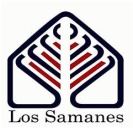          		INSCRITO EN EL MPPE		COD. PLANTEL PD25802313		RIF J-298750537PLANILLA DE REGISTRO DE INSCRIPCIÓNAPELLIDO______________________________________ NOMBRE____________________________________________LUGAR DE NACIMIENTO__________________________FECHA DE NACIMIENTO_________________________________EDAD ____________					  CED. I.___________________________________Ciudad de procedencia__________________________  Grado a cursar____________________________APELLIDOS_____________________________________     NOMBRE__________________________________________CEDULA_______________________________________     PARENTESCO_______________________________________LUGAR DE NACIMIENTO___________________________ FECHA DE NACIMIENTO_______________________________TELEF HAB ______________________________________ TELEF CELULAR_____________________________________E-MAIL_________________________________________ ESTADO CIVIL______________________________________PROFESIÓN _____________________________________OCUPACIÓN________________________________________APELLIDOS_____________________________________     NOMBRE__________________________________________CEDULA_______________________________________     PARENTESCO_______________________________________LUGAR DE NACIMIENTO___________________________ FECHA DE NACIMIENTO_______________________________TELEF HAB ______________________________________ TELEF CELULAR_____________________________________E-MAIL_________________________________________ ESTADO CIVIL______________________________________PROFESIÓN _____________________________________OCUPACIÓN________________________________________APELLIDOS_____________________________________    NOMBRE__________________________________________CEDULA_______________________________________     PARENTESCO_______________________________________LUGAR DE NACIMIENTO___________________________ FECHA DE NACIMIENTO_______________________________TELEF HAB ______________________________________TELEF CELULAR_____________________________________E-MAIL_________________________________________ ESTADO CIVIL______________________________________PROFESIÓN _____________________________________OCUPACIÓN________________________________________ES ALÉRGICA A ALGÚN MEDICAMENT	EN CASO DE FIEBRE ALTA QUE MEDICAMENTO SUMINISTRAR________________________________________________                       ________________________________________UNIDAD EDUCATIVA LOS SAMANES         		INSCRITO EN EL MPPE		COD. PLANTEL PD25802313		RIF J-298750537Durante el proceso de inscripción, es importante que usted, como representante, tenga conocimiento y considere los Aspectos que a continuación se presentan:El proceso debe seguir unos pasos que bajo ningún concepto deben obviarse por el aspirante.Cada paso del proceso debe ser realizado por el representante.El representante acepta que ha leído el manual de convivencia, está de acuerdo y se compromete a cumplirlo.Se compromete a participar de las actividades de formación para Padres.Se compromete a asistir los días estipulados a la entrega  de boletas, citas de tutoría, citaciones, etc.Se compromete a mantener una comunicación activa con el Colegio para el seguimiento de su representada.Yo______________________________________                   C.I. _______________________ Representante de la estudiante ____________________________________cursante de_________________________en la U.E. LOS SAMANES acepto las condiciones arriba mencionadas.Firma____________________________________C.I. _____________________________________DOCUMENTOSNombre: _______________________________Apellido_________________________________Curso: _______________________Partida de nacimientoCertificado de notas del último año aprobado.Certificado de Educación Básica.Boleta de retiro	2 Fotocopias ampliadas de la cédula de identidad de la alumna.1 fotocopia de la cédula de identidad del representanteExamen cardiovascular.4 Fotos recientes de la alumna.Boleta de promoción (7mo grado)Firma del representante 					Firma de la ProfesoraFecha de entrega________________	Fecha de devolución_________________OBSERVACIONES______________________________________________________________________________________________________________________________________________________________________________________________________________________________________________________________________ESTUDIANTEREPRESENTANTEPADREMADREDATOS DE SALUD